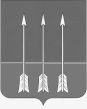 Администрация  закрытого административно-территориального                      образования Озерный Тверской областиП О С Т А Н О В Л Е Н И Е22.06.2021		                        ЗАТО Озерный	     	                           № 197О внесении изменений в постановление администрации ЗАТО Озерный от 23.03.2021 № 65 «О ликвидации муниципального бюджетного общеобразовательного учреждения «Вечерняя общеобразовательная школа ЗАТО Озерный Тверской области»(в новой редакции)»В соответствии с п. 2 ст. 61 Гражданского кодекса Российской Федерации, Законом Российской Федерации «Об основных гарантиях прав ребенка в Российской Федерации» от 24.07.1998 года № 124-ФЗ, статьей 35 Устава ЗАТО Озерный, постановлением администрации ЗАТО Озерный Тверской области от 09.02.2021 № 35 «Об утверждении порядка создания, реорганизации, изменения типа и ликвидации муниципального учреждения, а также об утверждении Уставов муниципальных образований и внесение в них изменений», на основании заключения экспертной комиссии по оценке последствий принятия решений о ликвидации муниципального бюджетного общеобразовательного учреждения «Вечерняя общеобразовательная школа ЗАТО Озерный Тверской области»П О С Т А Н О В Л Я Ю:В пункте 2 фразу «Председатель ликвидационной комиссии - Намазалиева Майя Викторовна - директор МБОУ «ВОШ ЗАТО Озерный» заменить на «Председатель ликвидационной комиссии - Миневич Надежда Яковлевна - исполняющий обязанности директора МБОУ «ВОШ ЗАТО Озерный».2. Пункт 5 постановления от 23.03.2021 № 65 изложить в следующей редакции:«5. Назначить председателя ликвидационной комиссии Миневич Надежду Яковлевну лицом, уполномоченным на государственную регистрацию действий по ликвидации муниципального бюджетного общеобразовательного учреждения «Вечерняя общеобразовательная школа ЗАТО Озерный Тверской области».3. Постановление опубликовать в газете «Дни Озерного» и разместить на официальном сайте ЗАТО Озерный в сети Интернет.4. Контроль за исполнением настоящего постановления оставляю за собой. Глава ЗАТО Озерный							       Н.А. Яковлева            А.Н. КомаровИсполнитель: Гаранина Ирина Александровна, 4-11-86Рассылка:В дело   КУМИфинансовый отдел                         юридический отдел     отдел образования  МБОУ «ВОШ ЗАТО Озерный»     Всего:                            - 1- 1- 1- 1- 2 - 1- 7 экз.